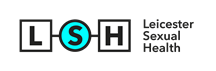 Relationships, Sexual Health, Education                                   
We are still here to support you with RSHE……….Please get in touch with us and we can arrange to talk over Microsoft teams or arrange a meeting to discuss, support and help you plan RSHE.  We can support you with parent consultations and give you ideas on how to do this under the current restrictions. We can also share examples from other schools of how they are implementing RSHE, policies and resources.Julie Eason – MPFT – NHS(Email Julie.eason@mpft.nhs.uk)Gursharren Dhesi –MPFT- NHS(Email Gursharren.dhesi@mpft.nhs.uk)A new resource for you to access for pupils with SEND needs.  This is a free resources from the sex education forum you can download it from their website. It is a good resource for primary and secondary schools who are looking at their current provision and thinking of how it can be adapted to meet send pupils needs. It also includes answers to frequently asked questions, practical top tips and provides signposting to further resources.Menstruation Awareness- How Menstrual Friendly is your school? We will also be from this academic year looking at how menstrual friendly primary schools are in Leicester city.  We are currently working on an Audit tool that will be sent out to schools.  This is all work to support menstrual awareness.  It will also give us an opportunity to find out whether schools have been able to access the free menstrual products scheme that was launched January 2020.  If you still have not received an email about Menstrual products then please call the PHS customer services number on 01827 255500.  